السيره الذاتيه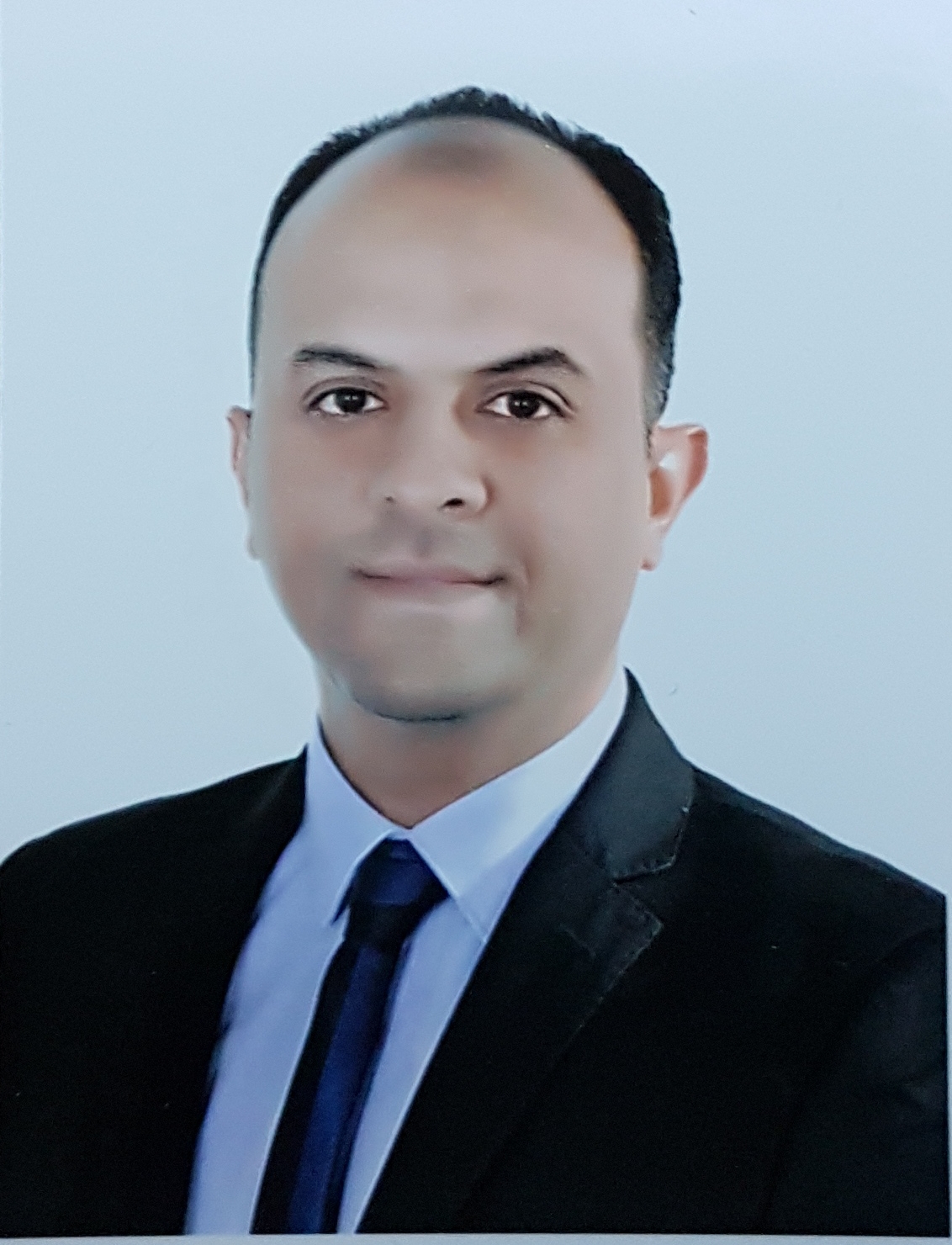 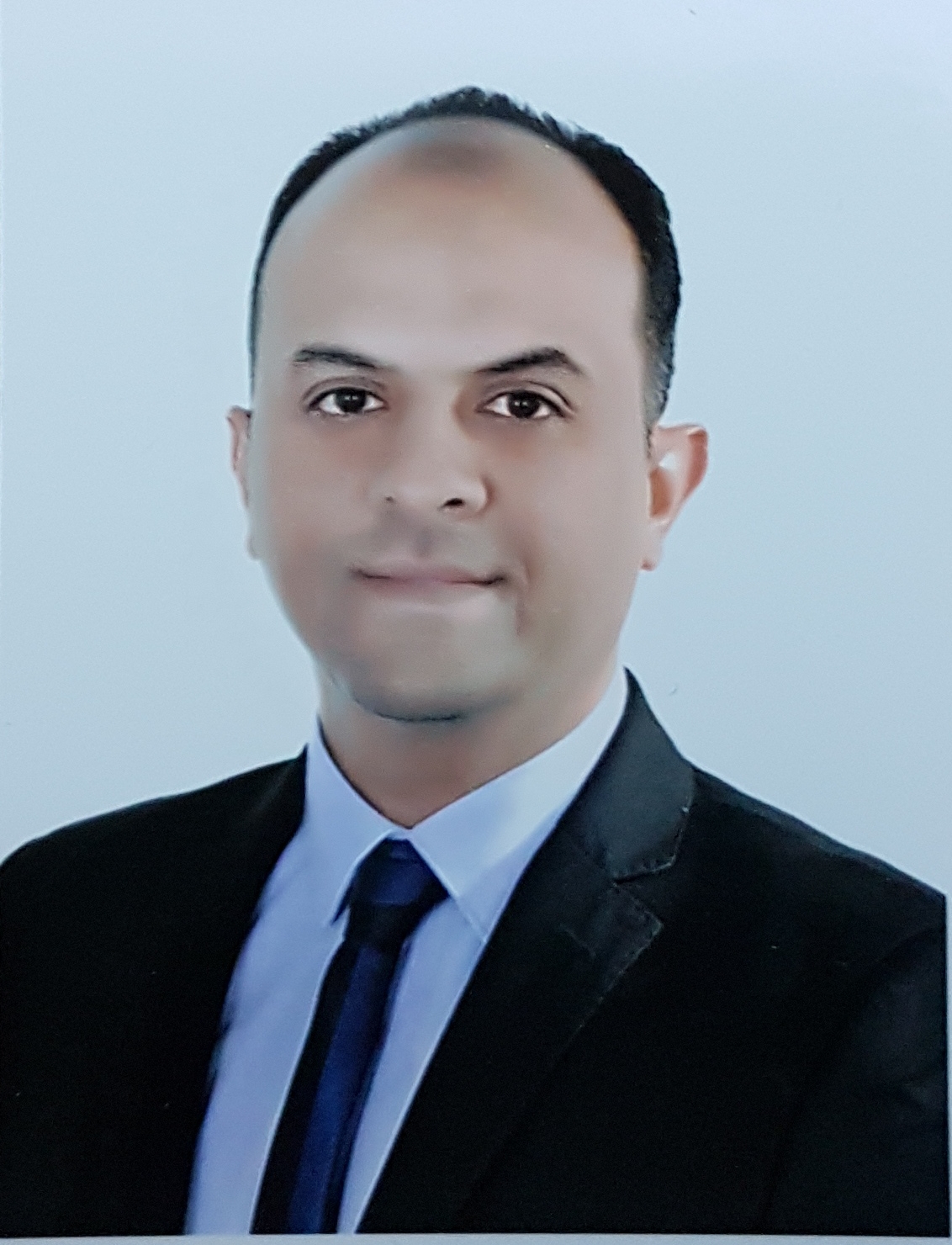 الاســــــــــــم   : أنس فلاح مهدي حسن ال حيدرتاريخ الميـلاد  : 05/07 / 1975	الحالة الزوجية : متزوجعـــــدد الأولاد  :   3الديـــــــــــانة   : مسلمالتـخـصــص    : دكتوراة في معالجة وتجميل الاسنانالوظيفــــــه     : تدريسيالدرجة العلمية : استاذ مساعد عنوان العمل   : فرع معالجة وتجميل الاسنان / كلية طب الاسنان/ جامعة بغدادهاتف العمل   :        الهاتف النقال  : 009647817776569   البريد إلالكتروني : a.f.mahde@codental.uobaghdad.edu.iqa.f.mahdee@gmail.com                                                   أولاً : المؤهلات العلمية .ثانياً : التدرج الوظيفي .ثالثاً : التدريس الجامعي .رابعاً : المقررات الدراسية التى قمت بتدريسها.خامساً: ( الاطاريح ، الرسائل ) التي أشرف عليها:سادساً: المؤتمرات والندوات العلمية التي شارك فيها.سابعا : الأنشطة العلمية الاخرى . ثامنا: المشروعات البحثية فى مجال التخصص لخدمة البيئة والمجتمع أو تطوير التعليم .تاسعا: عضوية الهيئات العلمية المحلية والدولية .عضو نقابة اطباء الاسنان العراقية منذ سنة 1998عضو في جمعية حشوات الجذور العراقية منذ سنة تاسيسهاعضو في جمعية حشوات الجذور البرطانية منذ سنة 2016عضو في جمعية حشوات الجذور الاوربية منذ سنة 2016عضو في جمعية بحوث الفم الدولية منذ سنة 2015عاشراً: كتب الشكر ، الجوائز  و شهادات التقدير.ثاني عشر :اللغــات .عربي              انكليزي          الدرجة العلميةالجامعةالكليـــة التاريخبكالوريوسجامعة بغداد كلية طب الاسنان1998الماجستيرجامعة بغدادطب الاسنان جامعة بغداد2002الدكتوراهجامعة نيوكاسل المملكة المتحدةكلية طب الاسنان2017أخرىتالوظيفةالجهةالفترة من - الى1طبيب اسنان كلية طب الاسنان جامعة بغداد16\11\1998 الى18\3 \20022مدرس مساعدكلية طب الاسنان جامعة بغداد18\3\2002 الى  24\6 \2006 3مدرسكلية طب الاسنان جامعة بغداد24\6\2006 الى 6\10\ 20104استاذ مساعدكلية طب الاسنان جامعة بغداد6\10\2010 الى الانتالجهة  (المعهد / الكلية)الجامعةالفترة  من - الى1كلية طب الاسنانجامعة بغداد1998 الى الانتالقســـمالمـــــادةالسنـــــة1معالجة وتجميل الاسنانالحشواتمن 2002 الى الان2معالجة وتجميل الاسنانحشوات الجذورمن 2002 الى الان3معالجة وتجميل الاسنانالتيجان والجسورمن 2002 الى الان4العلوم الاساسيةالمصطلحات الطبية2017 الى 20185الدراسات العلياالاستلال والكتابة الاكاديمية 2018 الى الانتاسم الأطروحة  أو  الرسالةالقســـمالسنــة1The preventive efficacy of three dentinal tubule occlusion methods against tooth discoloration caused by triple-antibiotic paste and gray MTAمعالجة وتجميل الاسنانقيد العمل7Intracanal adaptation, intratubular penetration, and Push-Out Bond Strength of different root canal sealersمعالجة وتجميل الاسنانقيد العملتالعنوان السنــة مكان أنعقادهانوع المشاركة 
( بحث / بوستر حضور)1مؤتمرنقابة اطباء الاسنان في العراق 1998, 1999, 2000فندق الرشيد في بغدادحضور2مؤتمر الدراسات العليا السنوي2009, 2010, 2011كلية طب الاسنان جامعة بغدادحضور3مؤتمرنقابة اطباء الاسنان في العراق30-31 اذار 2012اربيل العراقحضور4مؤتمر النجف لطب الاسنان24-25 شباط 2012جامعة الكوفة العراقحضور5المؤتمر الاول لكيات طب الاسنان في العراق24-26 نيسان 2012بغداد العراقحضور6مؤتمر الخامس لطب الاسنان في الجامعة الاردنية30-31 ايار 2012الجامعة الادرنية عمان الاردنحضور7دورة شركة نيسن اليابانية للاجهزة الطبية المحاكية18-24 حزيران 2012اليابانحضور8مؤتمر الامارت الدولي لطب الاسنان5-7 شباط 2013دبي الاماراتحضور 9مؤتمر الدراسات العليا في جامعة نيوكاسل2015جامعة نيوكاسل المملكة المتحدةحضور10مؤتمر الدراسات العليا في جامعة نيوكاسل2016جامعة نيوكاسل المملكة المتحدةمحاضر بحث11المؤتمر الجمعية العمومية لبحوث طب الاسنان11-13 اذار 2015بوستن الولايات المتحدةمحاضر بحث12مؤتمر جمعية حشوات الجذور الاوربية17-19 ايلول 2015برشلونة اسبانيامحاضربوستر13مؤتمر جمعية حشوات الجذور البرطانية12 اذار 2016لندن المملكة المتحدةحضور 14المؤتمر العالمي العاشر لحشوات الجذور3-6 حزيران 2016مدينة كيب في جنوب افريقيامحاضر بوستر15مؤتمر جمعية حشوات الجذور البرطانية11 اذار 2017لندن المملكة المتحدةمحاضر بوستر16مؤتمر الدراسات العليا الثاني عشر20-21 كانون الاول 2017كلية طب الاسنان جامعة بغدادمحاضر بحث17المؤتمر السنوي التاسع عشر لكلية طب الاسنان جامعة بغداد19-20 اذار 2018كلية طب الاسنان جامعة بغدادمحاضر بحث18مؤتمر جمعية حشوات الجذور العراقية2018نقابة اطباء الاسنان بغدادحضور19مؤتمر رافع الجبوري الدولي الثالث7-8 ايلول 2018نقابة اطباء الاسنان بغدادمحاضر بوستر20المؤتمر الدولي للجامعة المجتمعية22-23 كانون الثاني 2019جامعة واسط العراقحضور21مؤتمر الدراسات العليا الثالث عشر5-6 كانون الاول 2019كلية طب الاسنان جامعة بغدادحضور22المؤتمر السنوي العشرون لكلية طب الاسنان جامعة بغداداذار 2019كلية طب الاسنان جامعة بغدادحضورداخل الكليةخارج الكليةالمشاركة في العديد من دورات التعليم المستمر في كلية طب الاسنان جامعة بغداد  المشاركة في العديد من دورات التعليم المستمر التابعة لنقابة الطباء الاسنان وجمعية حشوات الجذور العراقية والبرطانية  المشاركة في العديد من ورش العمل في كلية طب الاسنان وداخل جامعة بغداد وباقي الجامعات العراقيةالمشاركة في العديد من ورش العمل لتنمية المهارات داخل برطانيا منها استعمال انظمه الحاسوب والاحصاء واللغة الاكادمية والتحضيرات المختبرية الانسجة الحية ودورات في استخدام المايكرسكوب المعقد تأسم البحثمحل النشرالسنة1Computer measurement of image shift of intracoronal pins viewed on bite-wing and panoramic radiographs  Journal of Baghdad College of Dentistry2005, 17 (3):17-222Effect of beveling with different grid size diamond fissure bur on resin bond strength Journal of Baghdad College of Dentistry2006, 18 (3): 6-93The Effect of Pepsi Cola Beverage on SurfaceRoughness of Two Composite Resins (In Vitro study)Mustansiriya Dental  Journal2010, 7(1): 9-144The effect of Pepsi cola beverage on microhardness of composite resin polymerized with different curing lights (in vitro study) Journal of Baghdad College of Dentistry2010, 22(2): 12-165Comparison of microleakage in three different retrograde cavity preparations with mineral trioxide aggregate as filling material Journal of Baghdad College of Dentistry2010, 22(3): 34-386Effect of EDTA on apical leakage of resin based root canal sealerJournal of Baghdad College of Dentistry2010, 22(4): 10-137Evaluation of the effect of ER: YAG laser on apical microleakage (in vitro study)Journal of Baghdad College of Dentistry2013, 25(4): 66-718Complex cellular responses to tooth wear in rodent molarArchives of Oral Biology2016, 61: 106-1149Complexity of Odontoblast and Subodontoblast Cell Layers in Rat IncisorJournal of dental sciences2016, 4(2): 68-7410Evidence For Complex Physiological Processes In The Enamel Organ of The Rodent Mandibular Incisor Throughout AmelogenesisMedical Journal of Babylon2017, 14(1): 68-8211Evidence for programmed odontoblast process retraction after dentine exposure in the rat incisorArchives of Oral Biology2018, 85: 130-14112Evidence for changing nerve growth factor signalling mechanisms during development, maturation and ageing in the rat molar pulpInternational Endodontic Journal2019, 52(2): 211-222تكتاب الشكر أو الجائزة أو شهادة التقديرالجهة المانحةالسنة1عدة كتب شكر عمادة كلية طب الاسنان جامعة بغداد2007-20132كتاب شكر رئيس جامعة بغداد20043كتاب شكر وتقديرالمستشار الثقافي العراقي في لندن20174كتاب شكر وتقديرعدد 2عميد كلية طب الاسنان جامعة بغداد 20185كتاب شكر وتقديررئيس جامعة بغداد20186كتاب شكر وتقديررئيس جامعة واسط20187كتاب شكر وتقديرعميد كلية طب الاسنان جامعة بغداد 20198كتاب شكر وتقديررئيس جامعة واسط2019